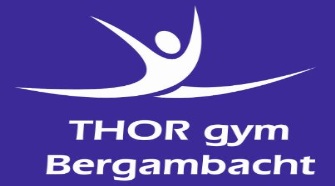 AanmeldingsformulierAchternaam: .................................................. Voorletter(s): …................. M/V *Roepnaam: …................................................. Geboortedatum: .... - .... - ...........Adres: ….............................................. E-mailadres: ………………………………….Postcode: .................... Woonplaats: ..................................................................Telefoon: ........... - …............... Telefoon in geval van nood: …........ - …...............Inning contributie: per kwartaal (uitsluitend via automatische incasso) aan het begin van de maanden februari, mei, augustus en november. Op de website www.thorgym.nl onder "Contributies" kunt u alle informatie hierover terugvinden.Lessen:Peuter & Kleuter                            □Meisjes recreatiefMeisjes 1 (vanaf 6 - 9 jaar)   	   □	Meisjes 2 (vanaf 9 - 12 jaar)     □	Meisjes 3 (vanaf  12 jaar)         □Dames recreatief		              □Jongens recreatiefJongens 1 (vanaf 6 - 9 jaar)  □Herenrecreatief 	               □Sportief wandelen 	               □Ondergetekende verleent hierbij tot wederopzegging machtiging om van zijn / haar rekening de contributie, bondscontributie KNGU en eenmalige inschrijvingskosten (€ 10,-) af te schrijven.IBAN nummer: ............................Tenaamstelling rekening: ...................................................................................Ingangsdatum: .... - .... - ...........Handtekening lid:				           Handtekening ouder / voogd **:..........................................................                          ......................................................*	doorhalen wat niet van toepassing is**	indien lid jonger is dan 18 jaarDit formulier dient zo spoedig mogelijk te worden gemaild naar ledenadministratiegymtrim@thorbergambacht.nl of worden ingeleverd bij de leiding..TOESTEMMINGSVERKLARING VERWERKING PERSOONSGEGEVENS – INDIVIDUEEL T.B.V. TOESTEMMING OM GEFOTOGRAFEERD EN/OF GEFILMD TE WORDEN TIJDENS WEDSTRIJDEN/EVENEMENTEN VAN DE KNGU In 2019/2020 is deze toestemming digitaal ingeregeld. Per wedstrijd wordt een overzicht uitgedraaid van leden/deelnemers die wel/niet gefotografeerd/gefilmd mogen worden. Onderstaand formulier is nodig om jouw toestemming kenbaar te maken aan de ledenadministrateur/clubbestuur. De ledenadministrateur voert vervolgens jouw toestemming (op basis van dit formulier) in op de/jouw ledenkaart. Lever het formulier dus in bij de ledenadministratie van jouw vereniging/club. □ JA, Ik geef toestemming aan de KNGU om van mij foto’s/beeldopnamen te (laten) maken. Ik geef toestemming onder de volgende voorwaarden: De KNGU of de wedstrijdorganisatie mag toestemming verlenen aan fotografen om tijdens de activiteiten beeldopnamen van mij te maken en deze (achteraf uit het archief te) publiceren op de media van de KNGU, de wedstrijdorganisatie en/of via de fotograaf. De KNGU of de wedstrijdorganisatie mag het beeldmateriaal verstrekken aan kranten/media in verband met verslaglegging van de wedstrijd/het evenement en andere personen of organisaties die ook een rol hebben bij de verwerking van de gegevens en daarom over deze gegevens moeten beschikken. De gegevens zijn noodzakelijk voor de hiervoor genoemde doelen en zullen uitsluitend daarvoor worden gebruikt.Ik mag mijn toestemming op elk moment intrekken. Uitgebreide informatie over het gebruik van persoonsgegevens door de KNGU is te lezen op de website van de KNGU onder Privacyverklaring. Met deze toestemmingsverklaring verklaar ik kennis genomen te hebben en voldoende geïnformeerd te zijn over het verwerken van mijn persoonsgegevens door de KNGU. Intrekken van mijn toestemming kan door een melding per e-mail aan de ledenadministratie o.v.v. naam en “intrekken toestemming verwerking persoonsgegevens”.Let op: als de foto uitsluitend voor journalistieke doeleinden wordt gebruikt is geen toestemming nodig.□ NEE, ik geef geen toestemming